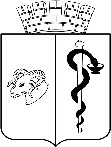 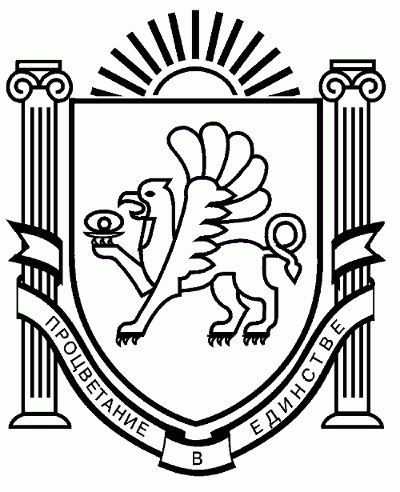 АДМИНИСТРАЦИЯ ГОРОДА ЕВПАТОРИИРЕСПУБЛИКИ КРЫМПОСТАНОВЛЕНИЕ_______________                                                                                                      №  _________ЕВПАТОРИЯО внесении изменений в административный регламент предоставления муниципальной услуги «Рассмотрениедокументов, связанных с проведением на территориимуниципального образования городской округ ЕвпаторияРеспублики Крым публичных мероприятий (собраний, митингов, демонстраций, шествий, пикетирований)», утвержденный постановлением администрации города Евпатории Республики Крым от 19.09.2018 №1924-пВ соответствии с  Федеральным законом от 06.10.2003 № 131-ФЗ «Об общих принципах организации местного самоуправления в Российской Федерации», Федеральным законом от 27.07.2010 № 210-ФЗ «Об организации предоставления государственных и муниципальных услуг», Федеральным законом от 19.06.2004  № 54-ФЗ «О собраниях, митингах, демонстрациях, шествиях и пикетированиях», статьей 31 Закона Республики Крым от 21.08.2014 №54-ЗРК «Об основах местного самоуправления в Республике Крым», Законом Республики Крым от 21.08.2014  № 56-ЗРК «Об обеспечении условий реализации права граждан Российской Федерации на проведение собраний, митингов, демонстраций и пикетирований в Республике Крым», Уставом муниципального образования городской округ Евпатория Республики Крым, на основании экспертного заключения Министерства юстиции Республики Крым по результатам проведения правовой экспертизы от 05 сентября 2023 года на постановление администрации города Евпатории Республики от 19.09.2018 № 1924-п «Об утверждении административного регламента по предоставлению муниципальной услуги «Рассмотрение документов, связанных с проведением на территории муниципального образования городской округ Евпатория Республики Крым публичных мероприятий (собраний, митингов, демонстраций, шествий, пикетирований)» (в редакции постановлений от 21.01.2019 №32-п, от 24.04.2020 №771-п, от 25.05.2021 №762-п, от 17.05.2023 №1580-п, от 28.07.2023 №2349-п), администрация города Евпатории Республики Крым п о с т а н о в л я е т:1. Внести в административный регламент предоставления муниципальной услуги «Рассмотрение документов, связанных с проведением на территории муниципального образования городской округ Евпатория Республики Крым публичных мероприятий (собраний, митингов, демонстраций, шествий, пикетирований)», утвержденный постановлением администрации города Евпатории Республики Крым от 19.09.2018 №1924-п, с изменениями от 21.01.2019 №32-п, от 24.04.2020 №771-п, от 25.05.2021 №762-п, от 17.05.2023 №1580-п, от 28.07.2023 №2349-п, следующие изменения:1.1. Пункт 2.4. раздела 2 изложить в следующей редакции:«2.4. Срок предоставления муниципальной услуги по согласованию проведения:- публичных мероприятия составляет три дня со дня получения уведомления.  -пикетирования группой лиц при подаче уведомления менее чем за пять дней до дня его проведения составляет один рабочий день (день получения уведомления).»1.2. Пункт 2.5. раздела 2 изложить в следующей редакции:«2.5. Перечень нормативных правовых актов, регулирующих предоставление муниципальной услуги размещен на «Едином портале государственных и муниципальных услуг (функций)», «Портале Правительства Республики Крым», на официальном сайте муниципального образования городской округ Евпатория Республики Крым.»2. Настоящее постановление вступает в силу со дня его обнародования на официальном портале Правительства Республики Крым – http://rk.gov.ru в разделе: «Муниципальные образования», подраздел – «Евпатория», а также на официальном сайте муниципального образования городской округ Евпатория Республики Крым - http://my-evp.ru в разделе «Документы», подраздел «Документы администрации»  в информационно - телекоммуникационной сети общего пользования и подлежит опубликованию информационного сообщения о нём в печатных средствах массовой информации, учрежденных органом местного самоуправления городского округа Евпатория.3. Контроль за исполнением настоящего постановления возложить на руководителя аппарата администрации города Евпатории Республики Крым Михайлик Е.В.Глава администрации городаЕвпатории Республики Крым                                                          Е.М.Демидова